            РЕШЕНИЕ	         КАРАР№   29                                                                        «14» мая 2021 г.О внесении изменений в решение Совета Большееловского сельского поселения Елабужского муниципального района Республики Татарстан от 18.11.2019 № 166 «Об утверждении Положения о бюджетном процессе в Большееловском сельском поселении»      В соответствии с Федеральным законом от 31.07.2020г. № 263-ФЗ «О внесении изменений в Бюджетный кодекс Российской Федерации» и отдельные законодательные акты Российской Федерации, Совет Большееловского сельского поселения Елабужского муниципального района Республики ТатарстанРЕШИЛ:1. Внести в решение Совета Большееловского сельского поселения Елабужского муниципального района Республики Татарстан от 18.11.2019 № 166  «Об утверждении Положения о бюджетном процессе в Большееловском сельском поселении» следующие изменения:1.1. В пункте 1 статьи 62 Положения подпункты 4, 6, 7  исключить.1.2. Пункт 4 статьи 35 Положения изложить в следующей редакции: «4.Муниципальная гарантия предоставляется в валюте, в которой выражена сумма основного обязательства».1.3. Подпункт 5 пункта 16 статьи 35 Положения исключить.1.4. Подпункт 3 пункта 21 статьи 35 Положения изложить в следующей редакции: «3) в случае исполнения принципалом и (или) третьими лицами обязательств принципала, обеспеченных гарантией, либо прекращения указанных обязательств принципала по иным основаниям (вне зависимости от наличия предъявленного бенефициаром гаранту и (или) в суд требования к гаранту об исполнении гарантии) (за исключением случая, указанного в пункте 8 статьи 116 Бюджетного Кодекса РФ».1.5. Подпункт 6 пункта 21 статьи 35 Положения изложить в следующей редакции: «6) с прекращением основного обязательства (в том числе в связи с ликвидацией принципала и (или) бенефициара после того, как бенефициар предъявил гаранту и (или) в суд требование к гаранту об исполнении гарантии) (за исключением случая, указанного в пункте 8 статьи 116 Бюджетного Кодекса РФ) или признанием его недействительной сделкой».1.6. Пункт 27 статьи 35 Положения  изложить в следующей редакции: «27.Кредиты и займы (в том числе облигационные), обеспечиваемые муниципальными гарантиями, должны быть целевыми».1.7. Пункт 28 статьи 35 Положения изложить в следующей редакции: «28.В случае установления факта нецелевого использования средств кредита (займа, в том числе облигационного), обеспеченного муниципальной гарантией,  в случае неисполнения или ненадлежащего исполнения обязательств, установленных договором о предоставлении муниципальной гарантии, принципал и бенефициар несут ответственность, установленную законодательством Российской Федерации, договором о предоставлении муниципальной гарантии».1.8. Пункт 2 статьи 37  Положения изложить в следующей редакции: «2.Муниципальная гарантия предоставляются в валюте, в которой выражены обязательства, обеспечиваемые муниципальной гарантией».1.9.  Пункт 7 статьи 41 Положения  изложить в следующей редакции: «7.Доходы бюджета прогнозируются на основе прогноза социально-экономического развития территории, действующего на день внесения решения о бюджете в Совет сельского поселения, а также принятого на указанную дату и вступающего в силу в очередном финансовом году и плановом периоде законодательства о налогах и сборах и бюджетного законодательства Российской Федерации и законодательства Российской Федерации, законов субъектов Российской Федерации и муниципальных правовых актов представительных органов муниципальных образований, устанавливающих неналоговые доходы бюджетов бюджетной системы Российской Федерации».1.10. Пункт 1 статьи 48 Положения изложить в следующей редакции: «1.Под кассовым планом понимается прогноз поступлений в бюджет и перечислений из бюджета в текущем финансовом году в целях определения прогнозного состояния единого счета бюджета, включая временный кассовый разрыв и объем временно свободных средств».1.11. Пункт 4 статьи 50 Положения изложить в следующей редакции: «4. Получатель бюджетных средств принимает бюджетные обязательства в пределах, доведенных до него лимитов бюджетных обязательств».1.12. Абзацы 1,2 пункта 5 статьи 50 Положения исключить. 1.13. Пункт 6 статьи 50 Положения изложить в следующей редакции: «6. Подтверждение исполнения денежных обязательств осуществляется на основании распоряжений, подтверждающих списание денежных средств с единого счета бюджета в пользу физических или юридических лиц, бюджетов бюджетной системы Российской Федерации, субъектов международного права, а также проверки иных документов, подтверждающих проведение неденежных операций по исполнению денежных обязательств получателей бюджетных средств».2. Настоящее решение подлежит официальному опубликованию.3. Контроль за исполнением настоящего решения оставляю за собой.Председатель                                                                              А.И.МашановСОВЕТ БОЛЬШЕЕЛОВСКОГО СЕЛЬСКОГО ПОСЕЛЕНИЯ ЕЛАБУЖСКОГО МУНИЦИПАЛЬНОГОРАЙОНАРЕСПУБЛИКИ ТАТАРСТАН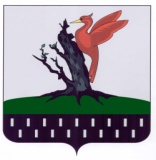 ТАТАРСТАН РЕСПУБЛИКАСЫАЛАБУГА  МУНИЦИПАЛЬРАЙОНЫ ОЛЫ ЕЛОВО АВЫЛ ҖИРЛЕГЕ  СОВЕТЫ